( Приложение № 3. Задание к конкурсу «Опыт! Опыт!» Карточка № 1. На вашем столе находятся амперметр, источник тока, вольтметр, лампочка, реостат, соединительные провода и ключ. Соберите электрическую  и  цепь по схеме и по показаниям приборов  найдите сопротивление лампочки.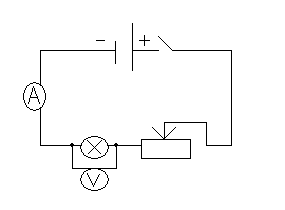 I=  U=R=   Карточка № 2. У вас на столе находится электрические приборы, соберите из них электрическую цепь. По данным измерений рассчитайте сопротивление резистора.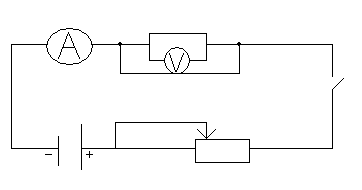 I=U=R=   